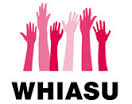 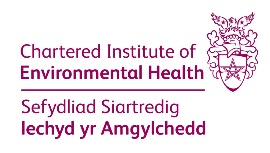 Health Impact Assessment (HIA)Competency Training – Rapid (Desktop)HIA   2 Days + AssignmentDay 1-16th January 2020 and Day 2- 26th March 2020MRC, Llandrindod Wells, PowysThis course is aimed at officers such as EHP’s and EH Managers, planners, regeneration officers and other staff who will need to understand and be capable of contributing to, or in some cases, conducting a Rapid Desk Top HIA and appreciate how to use the findings in practice. Increased insight into HIA will prepare officers to respond to the introduction of statutory HIA in Wales for public bodies as outlined in the Public Heath (Wales) Act 2017 (specific circumstances to be determined in the forthcoming regulations). In addition, elements of the course will support key officers to interpret the introduction of the concept of ‘population health’ within Environmental Impact Assessment (EIA) following the EU Directive. How does the course work?To complete the full competency training delegates will need to attend for the 2 days and submit an assignment.  Successful delegates will receive a Certificate of Competency for Rapid Desktop HIA. Delegates can register for Day 1 only and following attendance will receive a Certificate of Attendance only. Day 1 & 2 must be taken on the same course – delegates may not switch between cohorts or venues.Cost :      Option 1 	Day 1 only  -  £95   (CIEH members)      £145 (non members)                Option 2 	Days 1 & 2  - £200 (CIEH members)      £250 (non members)Cost includes refreshments, lunch and course notes and assessment where appropriate Day 1 of the course is designed to provide insight into the process and principles that underpin Health Impact Assessment (HIA).  The learning from Day 1 is then strengthened through the undertaking of a Rapid HIA assignment.  The learning outcomes include:Understands the purpose of HIAKnows the policy drivers that support the use of HIA Knows the benefits and outcomes that HIA can achieve  Understands the HIA process and methodsKnows how HIA can be applied in a range of contexts Understands the ethical principles and values that inform HIAKnow the resource, skills and knowledge requirements for completing a HIA - and where your skill set is relevantAbility to identify opportunities for using HIA in practiceAbility to apply the learning through undertaking a Rapid HIA. Day 2 provides an opportunity for attendees to demonstrate their learning and reflect on their experience of applying HIA within the context of their work, it involves:Reviewing submitted Rapid Desk Top HIAs, focusing on issues identified,Gaining experience from the HIAs carried out by other participants,Allowing for discussion of the system in greater detail.Time line-The course has been designed to allow a draft assignment to be submitted and assessed in order to provide additional guidance to strengthen both your learning and final assignment.  The Assignment Delegates will be required to undertake a Rapid Desktop Health Impact Assessment and submit a short report (max word count excluding headings, tables and appendices 5,000). It can be on any subject or topic area relevant, or directly related to, your work practice.  It can be retrospective, concurrent or prospective (further insight is provided on the pre-course instructions which will be sent following registration)Why HIA?This is a good time to be developing your skills and knowledge in HIA with the passage of the Public Health Act (Wales) 2017 which makes HIA a statutory assessment. In addition, there is the new EU directive for EIA which has expanded the focus on health and wellbeing to consider population health. Health Impact Assessment (HIA) is a process which supports organisations to assess the potential consequences of their decisions on people’s health and well-being.  It is increasingly recognised and understood that all policy areas have an impact on individuals and communities health and wellbeing outcomes.  The Welsh Government has focused on a Health in All Policies (HiAP) approach and recognises HIA as a key tool to be used to raise awareness and increase understanding across sectors on how policies, programmes and services impact on health and wellbeing. In Wales, HIA assesses the implications for health and wellbeing through the broad lens of the wider determinants of health and contributes to a reduction in health inequalities and inequities. HIA is advocated for and implemented at both strategic and operational levels across land use, planning, housing, waste, transport, regeneration and health sectors.  HIA provides a systematic yet flexible and practical framework that can be used to consider the wider effects of local and national policies or initiatives and how they, in turn, may affect people’s health and wellbeing. A HIA gathers and assesses a range of evidence and this is then used to build in measures to maximise opportunities for health and wellbeing, to minimise any risks and inform the decision making process.   It also provides a way of addressing the inequalities in health that continue to persist in Wales. It does this through collaboration and co-production which is built into the HIA process. The Wales Heads of Environmental Health Group has supported development of this courseTo reserve a place please complete the registration form below:Return the completed form/s to CIEH at wales@cieh.org   Or Send it to Gail Gerrard, CIEH, Lakeside Court, Llantarnam Parkway, Cwmbran, NP44 3GAFollowing registration you will be sent pre-course reading and preparation along with details of the assignment.  Please note: cancellations must be made in writing at least 5 working days before the course. After that time monies will not be refunded but delegate substitution will be allowed. If reserved places are not cancelled as above full payment will be required. The same delegate must attend Day 1 and day 2 of Option 2Registration form for Rapid Desktop HIA Course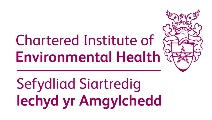 Day 1-16th January 2020 and Day 2- 26th March 2020MRC, Llandrindod Wells, PowysCost :    Option 1- Day 1 only - £95   (CIEH members)      £145 (non-members) Option 2- Full course (2 days + Assignment) - £200 (CIEH members) £250 (non-members)Please note by registering for this course you are agreeing for your contact details to be stored and  shared between CIEH and WHIASU for the following purposes:Contacting you prior to the course with relevant joining instructions and pre-course materials Contacting you in relation to your assignment/course work (where relevant)Contacting you approximately 6 months after the course to gain feedback which will contribute towards the continuous improvement of the course’s structure and contentContacting you in relation to future CIEH training courses, workshops, events hosted by WHIASU and other resources such as the WHIASU Newsletter. Privacy Notice/Data Protection StatementAny personal data that you submit will be held and processed in accordance with data protection legislation.  The information may be viewed and used by authorised employees of WHIASU/Public Health Wales or Chartered Institute for Environmental Health (CIEH) only for the purposes listed above. The full Public Health Wales Privacy Notice can be found here. If you would NOT like WHIASU󠇟 to hold your contact details for the purposes of sending you further information relating to HIA training, WHIASU news and events please tick here  Return the completed form/s to CIEH at wales@cieh.org   Or Send it to Gail Gerrard, CIEH, Lakeside Court, Llantarnam Parkway, Cwmbran, NP44 3GAPrint Name  …………………………………    Signed     ……………………………………… DateTime line Outline Day 1 16/01/20Full day attendance by all delegates 4 weeks 13/02/20Optional pre-submission of assignment 6 weeks Feedback and comments from assessors returned to delegates (participants will have 2 weeks to make revisions)8 weeks 12/03/20Final submission of assignment following revisions 10 weeks 26/03/20Day 2 review and reflections 11-12weeks Final feedback and results sent to delegates Option  1 or 2 Fee to be paid Name Job titleRole eg. EHO Housing/land use policy  OrganisationSector (Public, Private, 3rd,Other, please specify)Geographical Location (LA, Region, National)E-Mail Line manager approvalYes/noAttending with colleaguesYes/noPlease note the course will be delivered in English.For future written correspondence from Public Health Wales we ned to know your language preference,  Please indicate Welsh or English ______________________________________Please note the course will be delivered in English.For future written correspondence from Public Health Wales we ned to know your language preference,  Please indicate Welsh or English ______________________________________Please provide details in relation to any previous experience/knowledge in HIA(please note that previous experience is not necessary for the introductory and rapid desktop HIA training courses) Personal/professional development objectives for attending the course 